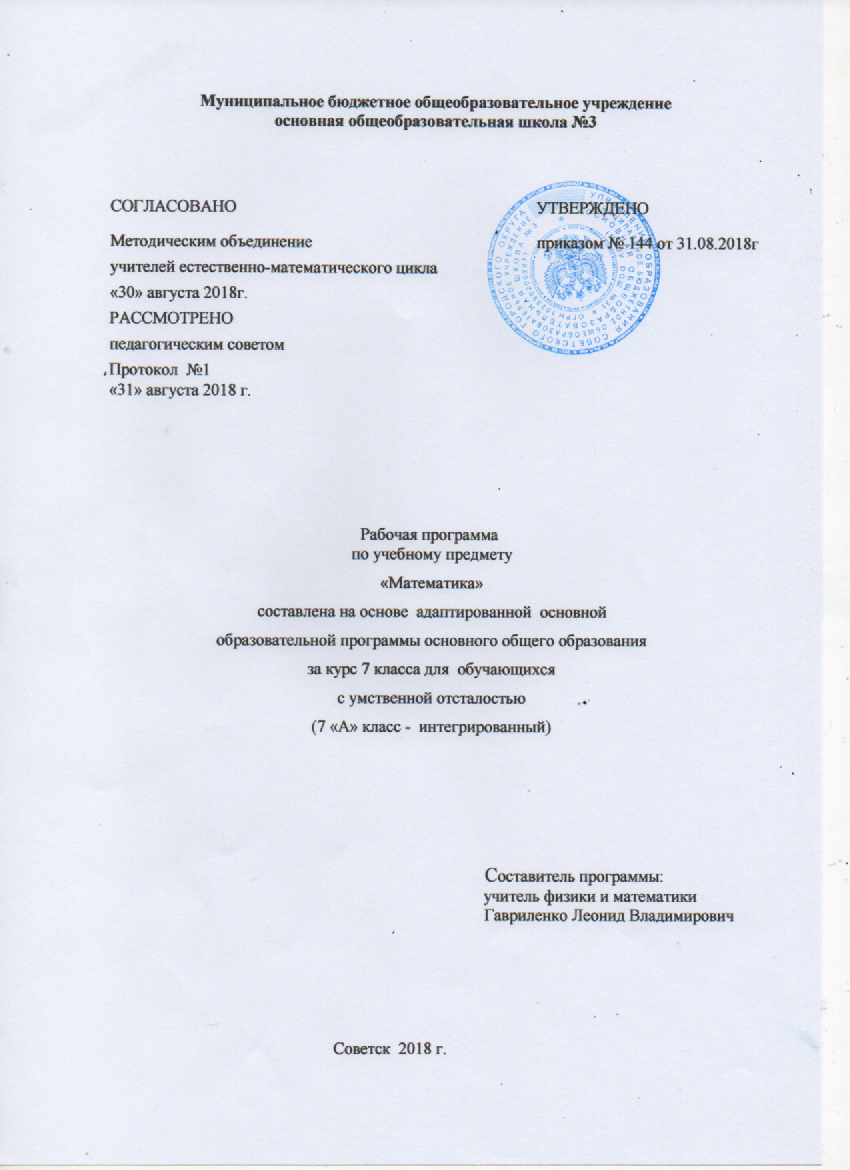 Содержание программыПояснительная записка                                  3  стр.        Возможные результаты                                 8  стр. Критерии оценки                                           11 стр.Учебный план на предмет                             14  стр.Календарно-тематический план                   15  стр.Образовательные ресурсы                             20 стр.Пояснительная запискаАдаптированная рабочая программа по математике для 7 класса  составлена на основе Программы специальных (коррекционных) образовательных учреждений  VIII вида под редакцией В.В. Воронковой. Для реализации программы используется учебно-методический комплект:Т.В. Алышева «Математика» 7 класс. Учебник для специальных (коррекционных) образовательных учреждений  VIII вида. Москва «Просвещение» 2011г.Алышева Т.В. Рабочая тетрадь по математике для учащихся 7 класса специальных (коррекционных) образовательных учреждений VIII вида // - М.: Просвещение, 2011.    	Цели   учебного курса «Математика» для учащихся 7 класса с ОВЗ (лёгкая умственная отсталость):- расширение у учащихся с нарушением интеллекта жизненного опыта, наблюдений о количественной стороне окружающего мира; использование  математических знаний в повседневной жизни при решении конкретных задачЗадачи программы обучения:- подготовка учащихся с интеллектуальной недостаточностью к самостоятельной жизни, к овладению доступными им профессиями, к посильному участию в труде.-  формирование того или иного математического  понятия, знаний, умений, навыков только на основе неоднократных наблюдений реальных объектов, практических операций с конкретными предметами;- повышение уровня общего развития учащихся, коррекция и развитие  познавательной деятельности  и личностных качеств;- формирование и развитие математической речи учащихся; - коррекция нарушений психофизического развития детей.Основные направления коррекционной работы:- развитие зрительного восприятия и узнавания; - развитие пространственных представлений и ориентации; - развитие основных мыслительных операций; - развитие наглядно-образного и словесно-логического мышления; - коррекция нарушений эмоционально-личностной сферы; - обогащение словаря; - коррекция индивидуальных пробелов в знаниях, умениях, навыках. Специфика программы    Процесс обучения математике неразрывно связан с решением специфической задачи для детей с ОВЗ (лёгкая умственная отсталость) — коррекцией и развитием познавательной деятельности, личностных качеств ребенка, а также воспитанием трудолюбия, самостоятельности, терпеливости, настойчивости, любознательности, формированием умений планировать свою деятельность, осуществлять контроль и самоконтроль.     Программа  нацеливает учителя на широкое использование наглядности, дидактического материала, учитывая, что отвлеченное, абстрактное мышление школьников с интеллектуальной недостаточностью развито слабо. Поэтому в программе большое место отводится привитию учащимся практических умений и навыков. Наряду с формированием практических умений и навыков программа предусматривает знакомство учащихся с некоторыми теоретическими знаниями, которые они приобретают индуктивным путем, т.е. путем обобщения наблюдений над конкретными явлениями действительности, практических операций с предметными совокупностями.     Количество часов, отведённых школьным учебным планом на изучение математики, соответствует I варианту Базисного учебного плана специальных (коррекционных) образовательных учреждений, классов VIII вида: 5 часов в неделю, всего 170 часов в год. Срок реализации программы – один учебный год. Форма получения образования – очная.Учитывая неоднородность состава учащихся с ОВЗ (лёгкая умственная отсталость) и разные возможности учащихся в освоении математических знаний, программа указывает на необходимость дифференциации учебных требований к разным категориям детей по их обучаемости математике.          Программа в целом определяет оптимальный объем знаний, умений и навыков, который, как показывает многолетний опыт обучения, доступен большинству учащихся 7 класса  с ОВЗ (лёгкая умственная отсталость).      В 7 «а» классе имеются учащиеся, которые постоянно отстают от своих одноклассников в усвоении математических знаний. Оптимальный объем программных требований,  оказывается, им недоступен, они не могут сразу, после первого объяснения учителя, усвоить новый материал — требуется многократное объяснение учителя или других учеников.      Чтобы закрепить новый прием вычислений или решение нового вида задач, таким ученикам надо выполнить большое количество практических упражнений, причем темп работы таких учеников, как правило, замедлен.     Программа предусматривает для таких учащихся упрощения по каждому разделу программы 7 класса, таким образом, программа позволяет учителю варьировать требования к учащимся в зависимости от их индивидуальных возможностей.     Программа позволяет решить   основную  задачу преподавания математики для детей с ОВЗ (лёгкая умственная отсталость) — коррекционно-развивающую, а это значит, что цель процесса обучения математики ребенка с ограниченными возможностями здоровья -  повышение уровня общего развития и коррекции недостатков познавательной деятельности учащихся с диагнозом  лёгкая умственная отсталость.В 7 классе школьники продолжают работать с многозначными числами в пределах 1 000 000. Знание основ десятичной системы счисления помогает  учащимся овладеть счетом различными разрядными единицами.     В 7 классе, как и на всех годах обучения,  формируется у школьников умение пользоваться устными вычислительными приемами. Выполнение арифметических действий с небольшими числами (в пределах 100), с круглыми числами до 1000000, с некоторыми числами , полученными при измерении величин  постоянно включается в содержание устного счета на уроке.   Умение хорошо считать устно вырабатывается постепенно, в результате систематических упражнений, которые разнообразны по содержанию (последовательное возрастание трудности) и интересны по изложению.   В связи с этим на занятиях устным счетом используются: запись на доске, наглядные пособия, дидактический материал, таблицы,  учебники, ТСО.           Устное решение примеров и простых задач с целыми числами дополняется же в 7 классе введением примеров и задач с десятичными дробями. Для устного решения даются не только простые арифметические задачи, но и задачи в два действия. Учащихся  должны применять и  некоторые  частные приемы выполнения устных вычислений.   При обучении письменным вычислениям в том числе умножению и делению многозначных чисел на двузначное число  необходимо добиться прежде всего четкости и точности в записях арифметических действий, правильности вычислений и умений проверять решения. Умения правильно производить арифметические записи, безошибочно вычислять и проверять эти вычисления возможно лишь при условии систематического повседневного контроля  за работой учеников, включая проверку письменных работ учителем.   Обязательной на уроке является работа, направленная на формирование умения слушать и повторять рассуждения учителя, сопровождающаяся выполнением письменных вычислений.   Воспитанию прочных вычислительных умений способствуют самостоятельные письменные работы учащихся, которым отводится значительное количество времени на уроках математики.   Систематический и регулярный опрос учащихся являются обязательным видом работы на уроках математики. Необходимо приучить учеников давать развернутые объяснения при решении арифметических примеров и задач.   Рассуждения учащихся содействуют развитию речи и мышления, приучают к сознательному выполнению задания, к самоконтролю, что очень важно для общего развития умственно отсталого школьника.   Параллельно с изучением целых чисел (натуральных) продолжается ознакомление с величинами, с приемами письменных арифметических действий с числами, полученными при измерении величин. Учащиеся получают реальные представления о каждой единице измерения, знания о последовательности от самой мелкой до самой крупной (и в обратном порядке). Учатся пользоваться зависимостью между крупными и мелкими единицами для выполнения преобразований чисел, их записи с полным набором знаков в мелких мерах (, 14 р. 02 к. и т. п.).   При изучении обыкновенных дробей с учащимися организуется большое число практических работ (с геометрическими фигурами, предметами), результатом которых является получение дробей.   Для решения примеров на сложение и вычитание обыкновенных дробей берутся дроби с небольшими знаменателями.   На решение арифметических задач отводится не менее половины учебного времени, уделяется большое внимание самостоятельной работе, осуществляя при этом дифференцированный и индивидуальный подход.   В данной адаптированной рабочей учебной программе указаны виды арифметических задач для 7 класса. В 7 классе  решаются также все виды задач, указанные в программе предшествующих лет обучения.   Наряду с решением готовых текстовых арифметических задач учащиеся учатся преобразованию и составлению задач, т. е. творческой работе над ней.  Самостоятельное составление и преобразование задач помогает усвоению структурных ее компонентов и общих приемов работы над задачей.   Геометрический материал занимает важное место в обучении математике. На уроках геометрии учащиеся учатся распознавать геометрические фигуры, тела на моделях, рисунках, чертежах. Определять форму реальных предметов. Они знакомятся со свойствами фигур, овладевают элементарными графическими умениями, приемами применения измерительных и чертежных инструментов, приобретают практические умения в решении задач измерительного и вычислительного характера.   Осуществляется тесная связь этих уроков с трудовым обучением и жизнью, с другими учебными предметами.     Количество часов, отведённых школьным учебным планом на изучение математики, соответствует I варианту Базисного учебного плана специальных (коррекционных) образовательных учреждений, классов VIII вида: 5 часов в неделю, всего 170 часов в год, в том числе из них  34 часа  на изучение элементов геометрии. Возможные результаты.             (Планируемые результаты освоения учебного предмета)            Предметные результаты освоения адаптированной программы отражают: - формирование и развитие элементарных математических представлений о количестве, форме, величине предметов; пространственные и временные представления;- использование начальных математических знаний о числах, мерах, величинах и геометрических фигурах для описания и объясненияокружающих предметов, процессов, явлений, а также оценки их количественных и пространственных отношений;- овладение элементами словесно-логического мышления, пространственного воображения и математической речи, измерения, пересчета, прикидки и оценки, наглядного представления данных и процессов, записи и выполнения несложных алгоритмов;- применение математических знаний для решения учебно-познавательных, учебно-практических, житейских и профессиональных задач.Адаптированная программа по математике для учащихся 7 класса с лёгкой умственной отсталостью устанавливает требования к предметным, метапредметным и личностным результатам её освоения.Личностные результаты: включают овладение обучающимися жизненными компетенциями, необходимыми для решения практико-ориентированных  задач и обеспечивающими формирование и развитие социальных отношений обучающихся в различных средах.Метапредметные результаты связаны с овладением обучающимися «академическим» компонентом образовательной области «Математика» и включают освоенные обучающимися универсальные учебные действия (познавательные, регулятивные и коммуникативные).Предметные результаты освоения адаптированной программы (математика 7 класс) отражают: формирование и развитие элементарных математических представлений о количестве, форме, величине предметов; пространственные и временные представления;использование начальных математических знаний о числах, мерах, величинах и геометрических фигурах для описания и объясненияокружающих предметов, процессов, явлений, а также оценки их количественных и пространственных отношений;овладение элементами словесно-логического мышления, пространственного воображения и математической речи, измерения, пересчета, прикидки и оценки, наглядного представления данных и процессов, записи и выполнения несложных алгоритмов;применение математических знаний для решения учебно-познавательных, учебно-практических, житейских и профессиональных задач.За период обучения математике в 7 классе (ОВЗ, лёгкая умственная отсталость) обучающиеся должны овладеть следующим:а) нумерацией чисел, счетом простыми и разрядными единица 
ми, равными числовыми группами в пределах 1000000, умением
читать и записывать эти числа, знать их десятичный состав, раз -
ряды и классы;б) умением получить дробь, читать и записывать ее, знать виды
дробей, преобразовывать дроби;в) арифметическими действиями, умением складывать и вычитать устно в пределах 100, знать таблицу умножения и деления,
овладеть приемами письменных вычислений, выполнять четыре
арифметических действия в пределах 1000000 (умножать и де- 
лить на однозначное число), производить эти же действия с дробными числами (кроме умножения и деления дроби на дробь),
находить дробь и несколько процентов от числа;г) умением решать простые и составные задачи в два-три действия,
указанных в программе видов;д)   иметь конкретные представления о единицах измерения:- стоимости, длины, емкости, массы, времени, площади и объема;-знать таблицу соотношения этих единиц, уметь пользоваться измерительными инструментами и измерять длину масштабной линейкой,
циркулем и рулеткой;-взвешивать на чашечных и циферблатных
весах, определять емкость сосудов мерной кружкой, литровыми или пол-литровыми емкостями (банками, бутылками);-определять время по часам;-уметь заменять число, выраженное в мерах длины, массы, времени и т.д., десятичной дробью и выполнять с ними сложение и вычитание;е)  геометрическим материалом — уметь различать основные геометрические фигуры (точка; линии — прямые, кривые, ломаные; отрезок; луч; угол; многоугольник — треугольник, четырех угольник; круг; окружность; шар; конус; параллелепипед; куб), знать их названия, элементы, уметь чертить их с помощью линейки, чертежного треугольника, транспортира, циркуля, измерять и вычислять площади геометрических фигур.Примечания. Не обязательно:- складывать и вычитать обыкновенные дроби с разными знаменателями;- производить вычисления с числами в пределах 1 000 000;- выполнять сложение и вычитание чисел, полученных при измерении двумя единицами времени;- решать составные задачи в 3 - 4 арифметических действия;- строить параллелограмм, ромб.1.2. Критерии оценкиПри оценивании образовательных результатов учащихся с ОВЗ (лёгкая умственная отсталость) применяется уровневый подход. Адаптированная программа определяет два уровня овладения предметными результатами учащихся 7 класса  с ОВЗ: минимальный и достаточный. Достаточный уровень освоения предметных результатов не является обязательным для всех обучающихся.Минимальный уровень является обязательным для всех обучающихся с умственной отсталостью. Отсутствие достижения этого уровня по отдельным предметам не является препятствием к продолжению образования.Минимальный уровень:знать таблицы сложения однозначных чисел;знать табличные случаи умножения и получаемые из них случаи деления;знать названия, обозначения, соотношения крупных и мелких единиц измерения стоимости, длины, массы, времени;знать числовой ряд чисел в пределах 1000 000;знать дроби обыкновенные и десятичные, их получение, запись, чтение;знать геометрические фигуры и тела, свойства элементов многоугольников (треугольник, прямоугольник, параллелограмм);знать названия геометрических тел: куб, шар, параллелепипед.читать, записывать и сравнивать целые числа в пределах 1000 000;выполнять письменно действия с числами в пределах 1000 000 (сложение, вычитание, умножение и деление на однозначное число) с использованием таблиц сложения, алгоритмов письменных арифметических действий, с использованием микрокалькулятора;выполнять арифметические действия (сложение, вычитание) с десятичными дробями, имеющими в записи менее 3 знаков (цифр), в том числе с использованием микрокалькулятора;выбирать единицу для измерения величины (стоимости, длины, массы, площади, времени);выполнять действия с величинами;находить доли величины и величины по значению её доли (половина, треть, четверть, пятая, десятая часть);решать простые арифметические задачи и составные в 2 действия; распознавать, различать и называть геометрические фигуры и тела. Достаточный уровень:знать таблицы сложения однозначных чисел, в том числе с переходом через десяток;знать табличные случаи умножения и получаемые из них случаи деления;знать названия, обозначения, соотношения крупных и мелких единиц измерения стоимости, длины, массы, времени;знать числовой ряд чисел в пределах 1 000 000;знать дроби обыкновенные и десятичные, их получение, запись, чтение;знать геометрические фигуры и тела, свойства элементов многоугольников (треугольник, прямоугольник, параллелограмм), прямоугольного параллелепипеда;читать, записывать и сравнивать числа в пределах 1 000 000;выполнять устно арифметические действия с числами и числами, полученными при измерении, в пределах 100, легкие случаи в пределах 1 000;выполнять письменно арифметические действия с многозначными числами и числами, полученными при измерении, в пределах 1 000 000;выполнять арифметические действия с десятичными дробями;выполнять арифметические действия с целыми числами до 1 000 000 и десятичными дробями с использованием микрокалькулятора и проверкой вычислений путем повторного использования микрокалькулятора;находить одну или несколько долей (процентов) от числа, число по одной его доли (проценту);решать все простые задачи в соответствии с программой, составные задачи в 2-3 арифметических  действия;вычислять площадь прямоугольника, квадрата;различать геометрические фигуры и тела;строить с помощью линейки, чертежного угольника, циркуля, транспортира линии, углы, многоугольники, окружности в разном положении на плоскости, в том числе симметричные относительно оси, центра симметрии;применять математические знания для решения профессиональных трудовых задач.Основные принципы и подходы к осуществлению оценки результатов обучающихсяПри определении подходов к осуществлению оценки результатов обучающихся с ОВЗ программа опирается  на следующие принципы:1. дифференциации оценки достижений с учетом типологических и
индивидуальных особенностей развития и особых образовательных
потребностей обучающихся;2. динамичности оценки достижений, предполагающей изучение изменений психического и социального развития, индивидуальных способностей и возможностей обучающихся;3. единства параметров, критериев и инструментария оценки достижений в освоении содержания адаптированной программы.	В соответствии с требования ФГОС для обучающихся с умственной отсталостью оценке подлежат личностные и предметные результаты.Предметные результаты связаны с овладением обучающимися содержанием курса математики 7 класса и характеризуют достижения обучающихся в усвоении знаний и умений, способность их применять в практической деятельности.В целом оценка достижения обучающимися с умственной отсталостью предметных результатов при изучении математики 7 класса базируется на принципах индивидуального и дифференцированного подходов. Усвоенные обучающимися даже незначительные по объему и элементарные по содержанию знания и умения выполняют коррекционно-развивающую функцию, поскольку они играют определенную роль в становлении личности ученика и овладении им социальным опытом.Результаты овладения программы выявляются в ходе выполнения обучающимися разных видов заданий, требующих верного решения:- по способу предъявления (устные, письменные, практические);- по характеру выполнения (репродуктивные, продуктивные, творческие).Чем больше верно выполненных заданий к общему объему, тем выше показатель надежности полученных результатов, что дает основание оценивать их как «удовлетворительные», «хорошие», «очень хорошие» (отличные).В текущей оценочной деятельности результаты, продемонстрированные учеником, соотносятся с оценками типа:«3» - «удовлетворительно», если обучающиеся верно выполняют от 35% до 50% заданий;«4» - «хорошо» — от 51% до 65% заданий.«5» - «отлично»  - свыше 65%,2.Учебный план на предметКалендарно-тематический планОбразовательные ресурсыАлышева Т.В.  Математика: Учебник  для учащихся 7 класса специальных (коррекционных) образовательных учреждений VIII вида // - М.: Просвещение, 2011Рабочие тетради: Алышева Т.В. Рабочая тетрадь по математике для учащихся 7 класса специальных (коррекционных) образовательных учреждений VIII вида // - М.: Просвещение, 2011.Методическая литература:1.Байрамукова П.У. Внеклассная работа по математике: учебное пособие – Ростов Н/Д: Феникс, 20102. Бибина О.А. Изучение геометрического материала в7-8 классах специальной (коррекционной) образовательной школы VIII вида: пособие для учителя – дефектолога – М.: Гуманитар. изд. центр ВЛАДОС, 2011.3. Залялетдинова Ф.Р. Нестандартные уроки в коррекционной школе. - М.: ВАКО, 2009.4. Математика. 7-8 классы: тематический и итоговый контроль/авт.-сост. С.Е. Степурина. - Волгоград: Учитель, 2008.5. Перова М.Н. Методика преподавания математикой в коррекционной школе. - М.: «ВЛАДОС», 2011.6. Перова М.Н., Эк В.В.  Методика обучения элементам геометрии в специальной (коррекционной) образовательной школы VIII вида . – М.: Классик Стиль,2012. 7. Специальное (коррекционное) обучение: проблемы, опыт, решения. - Вологда: Издательский центр ВИРО, 2010.ПредметКлассКоличество часов в неделю       Iтриместр      II  триместр     III триместрГодматематика7 «а»       5      59      55     56 170№урока по порядку№урока по порядку                                                   Тема урокаКоличество часов, отводимых на изуче  ние темы        Дата проведения        Дата проведения№урока по порядку№урока по порядкуРазделКоличество часов, отводимых на изуче  ние темыПланФакт№урока по порядку№урока по порядку                             1  триместрКоличество часов, отводимых на изуче  ние темыПланФактПовторениеПовторениеПовторение511Повторение. Сложение и вычитание натуральных чисел103.0922Повторение. Умножение и деление натуральных чисел104.0933Нумерация105.0944Вводная контрольная работа105.0955Работа над ошибками.107.09	Раздел №1 «Сложение и вычитание многозначных чисел»	Раздел №1 «Сложение и вычитание многозначных чисел»	Раздел №1 «Сложение и вычитание многозначных чисел»1666Числа, полученные при измерении величин310.0977Числа, полученные при измерении величин311.0988Числа, полученные при измерении величин312.0999Устное сложение и вычитание многозначных чисел312.091010Устное сложение и вычитание многозначных чисел314.091111Устное сложение и вычитание многозначных чисел317.091212Сложение и вычитание чисел с помощью калькулятора118.091313Письменное сложение и вычитание многозначных чисел619.091414Письменное сложение и вычитание многозначных чисел619.091515Письменное сложение и вычитание многозначных чисел621.091616Письменное сложение и вычитание многозначных чисел624.091717Письменное сложение и вычитание многозначных чисел625.091818Письменное сложение и вычитание многозначных чисел626.091919Подготовка к контрольной работе.126.092020Контрольная работа №1 «Сложение и вычитание многозначных чисел»128.092121Работа над ошибками101.10Раздел № 2 «Умножение и деление на однозначное число и круглые десятки»Раздел № 2 «Умножение и деление на однозначное число и круглые десятки»Раздел № 2 «Умножение и деление на однозначное число и круглые десятки»61 ч22Устное умножение и деление на однозначное числоУстное умножение и деление на однозначное число302.1023Устное умножение и деление на однозначное числоУстное умножение и деление на однозначное число303.1024Устное умножение и деление на однозначное числоУстное умножение и деление на однозначное число303.1025Письменное умножение и деление на однозначное число Письменное умножение и деление на однозначное число 805.1026Письменное умножение и деление на однозначное числоПисьменное умножение и деление на однозначное число808.1027Письменное умножение и деление на однозначное числоПисьменное умножение и деление на однозначное число809.1028Письменное умножение и деление на однозначное числоПисьменное умножение и деление на однозначное число810.1029Письменное умножение и деление на однозначное числоПисьменное умножение и деление на однозначное число810.1030Письменное умножение и деление на однозначное числоПисьменное умножение и деление на однозначное число812.1031Письменное умножение и деление на однозначное числоПисьменное умножение и деление на однозначное число815.1032Письменное умножение и деление на однозначное числоПисьменное умножение и деление на однозначное число816.1033Деление с остаткомДеление с остатком217.1034Деление с остаткомДеление с остатком217.1035Контрольная работа №2 «Умножение и деление на однозначное число».Контрольная работа №2 «Умножение и деление на однозначное число».119.1036Работа над ошибкамиРабота над ошибками122.1037Элементы геометрииЭлементы геометрии323.1038Элементы геометрииЭлементы геометрии324.1039Элементы геометрииЭлементы геометрии324.1040Умножение и деление на 10, 100, 1000Умножение и деление на 10, 100, 1000326.1041Умножение и деление на 10, 100, 1000Умножение и деление на 10, 100, 1000306.1142Умножение и деление на 10, 100, 1000Умножение и деление на 10, 100, 1000307.1143Деление с остатком на 10, 100,1000Деление с остатком на 10, 100,1000207.1144Деление с остатком на 10, 100,1000Деление с остатком на 10, 100,1000209.1145Преобразования чисел, полученных при измеренииПреобразования чисел, полученных при измерении312.1146Преобразования чисел, полученных при измеренииПреобразования чисел, полученных при измерении313.1147Преобразования чисел, полученных при измеренииПреобразования чисел, полученных при измерении314.1148Сложение и вычитание чисел, полученных при измеренииСложение и вычитание чисел, полученных при измерении314.1149Сложение и вычитание чисел, полученных при измеренииСложение и вычитание чисел, полученных при измерении316.1150Сложение и вычитание чисел, полученных при измеренииСложение и вычитание чисел, полученных при измерении319.1151Элементы геометрииЭлементы геометрии220.1152Элементы геометрииЭлементы геометрии221.1153Контрольная работа за I триместрКонтрольная работа за I триместр121.1154Работа над ошибкамиРабота над ошибками123.1155Умножение и деление чисел, полученных при измерении на однозначное числоУмножение и деление чисел, полученных при измерении на однозначное число526.1156Умножение и деление чисел, полученных при измерении на однозначное числоУмножение и деление чисел, полученных при измерении на однозначное число527.1157Умножение и деление чисел, полученных при измерении на однозначное числоУмножение и деление чисел, полученных при измерении на однозначное число528.1158Умножение и деление чисел, полученных при измерении на однозначное числоУмножение и деление чисел, полученных при измерении на однозначное число528.1159Умножение и деление чисел, полученных при измерении на однозначное числоУмножение и деление чисел, полученных при измерении на однозначное число530.11                                  2  триместр                                  2  триместр60Умножение и деление чисел, полученных при измерении на 10, 100, 1000Умножение и деление чисел, полученных при измерении на 10, 100, 1000403.1260Умножение и деление чисел, полученных при измерении на 10, 100, 1000Умножение и деление чисел, полученных при измерении на 10, 100, 1000404.1261Умножение и деление чисел, полученных при измерении на 10, 100, 1000Умножение и деление чисел, полученных при измерении на 10, 100, 1000405.1262Умножение и деление чисел, полученных при измерении на 10, 100, 1000Умножение и деление чисел, полученных при измерении на 10, 100, 1000405.1263Умножение и деление чисел, полученных при измерении на 10, 100, 1000Умножение и деление чисел, полученных при измерении на 10, 100, 1000405.1264Элементы геометрииЭлементы геометрии     107.1265Умножение и деление на круглые десяткиУмножение и деление на круглые десятки510.1266Умножение и деление на круглые десяткиУмножение и деление на круглые десятки511.1267Умножение и деление на круглые десяткиУмножение и деление на круглые десятки512.1268Умножение и деление на круглые десяткиУмножение и деление на круглые десятки512.1269Умножение и деление на круглые десяткиУмножение и деление на круглые десятки514.1270Элементы геометрииЭлементы геометрии       217.1271Элементы геометрииЭлементы геометрии       218.1272Деление с остатком на круглые десяткиДеление с остатком на круглые десятки219.1273Деление с остатком на круглые десяткиДеление с остатком на круглые десятки219.1274Умножение и деление чисел, полученных при измерении, на круглые десяткиУмножение и деление чисел, полученных при измерении, на круглые десятки221.1275Умножение и деление чисел, полученных при измерении, на круглые десяткиУмножение и деление чисел, полученных при измерении, на круглые десятки224.1276Элементы геометрииЭлементы геометрии      225.1277Элементы геометрииЭлементы геометрии      226.1278Подготовка к контрольной работеПодготовка к контрольной работе126.1279Контрольная работа №3 «Умножение и деление на однозначное число и круглые десятки»Контрольная работа №3 «Умножение и деление на однозначное число и круглые десятки»128.1280Работа над ошибкамиРабота над ошибками111.0181Элементы геометрииЭлементы геометрии214.0182Элементы геометрииЭлементы геометрии215.01Раздел № 3 «Умножение и деление на двузначное число»Раздел № 3 «Умножение и деление на двузначное число»Раздел № 3 «Умножение и деление на двузначное число»2383Элементы геометрииЭлементы геометрии      316.0184Элементы геометрииЭлементы геометрии      316.0185Элементы геометрииЭлементы геометрии      318.0186Умножение на двузначное числоУмножение на двузначное число      521.0187Умножение на двузначное числоУмножение на двузначное число      522.0188Умножение на двузначное числоУмножение на двузначное число      523.0189Умножение на двузначное числоУмножение на двузначное число      523.0190Умножение на двузначное числоУмножение на двузначное число      525.0191Деление на двузначное числоДеление на двузначное число528.0192Деление на двузначное числоДеление на двузначное число529.0193Деление на двузначное числоДеление на двузначное число530.0194Деление на двузначное числоДеление на двузначное число530.0195Деление на двузначное числоДеление на двузначное число501.0296Элементы геометрииЭлементы геометрии204.0297Элементы геометрииЭлементы геометрии205.0298Деление с остатком на двузначное числоДеление с остатком на двузначное число      206.0299Деление с остатком на двузначное числоДеление с остатком на двузначное число      206.02100Умножение и деление чисел, полученных при измерении, на двузначное числоУмножение и деление чисел, полученных при измерении, на двузначное число208.02101Умножение и деление чисел, полученных при измерении, на двузначное числоУмножение и деление чисел, полученных при измерении, на двузначное число211.02102Элементы геометрииЭлементы геометрии      112.02103Подготовка к контрольной работеПодготовка к контрольной работе113.02104Контрольная работа №4 «Умножение и деление на однозначное число и круглые десятки»Контрольная работа №4 «Умножение и деление на однозначное число и круглые десятки»113.02105Работа над ошибками.Работа над ошибками.115.02	Раздел № 4 «Обыкновенные дроби»	Раздел № 4 «Обыкновенные дроби»	Раздел № 4 «Обыкновенные дроби»17106Обыкновенные дробиОбыкновенные дроби118.02107Обыкновенные дробиОбыкновенные дроби319.02108Обыкновенные дробиОбыкновенные дроби320.02109Обыкновенные дробиОбыкновенные дроби320.02110Контрольная работа за II триместр Контрольная работа за II триместр 122.02111Работа над ошибкамиРабота над ошибками125.02112Приведение обыкновенных дробей к общему знаменателюПриведение обыкновенных дробей к общему знаменателю326.02113Приведение обыкновенных дробей к общему знаменателюПриведение обыкновенных дробей к общему знаменателю327.02114Приведение обыкновенных дробей к общему знаменателюПриведение обыкновенных дробей к общему знаменателю327.023 триместр3 триместр115Приведение обыкновенных дробей к общему знаменателюПриведение обыкновенных дробей к общему знаменателю     101.03116-119Сложение и вычитание обыкновенных дробей с разными знаменателямиСложение и вычитание обыкновенных дробей с разными знаменателями404.03116-119Сложение и вычитание обыкновенных дробей с разными знаменателямиСложение и вычитание обыкновенных дробей с разными знаменателями405.03116-119Сложение и вычитание обыкновенных дробей с разными знаменателямиСложение и вычитание обыкновенных дробей с разными знаменателями406.03116-119Сложение и вычитание обыкновенных дробей с разными знаменателямиСложение и вычитание обыкновенных дробей с разными знаменателями406.03120Подготовка к контрольной работеПодготовка к контрольной работе111.03121Контрольная работа №5 «Обыкновенные дроби»Контрольная работа №5 «Обыкновенные дроби»112.03122Работа над ошибкамиРабота над ошибками113.03	Раздел № 5 «Десятичные дроби»	Раздел № 5 «Десятичные дроби»	Раздел № 5 «Десятичные дроби»22123-126Получение, запись, чтение десятичных дробейПолучение, запись, чтение десятичных дробей413.03123-126Получение, запись, чтение десятичных дробейПолучение, запись, чтение десятичных дробей415.03123-126Получение, запись, чтение десятичных дробейПолучение, запись, чтение десятичных дробей418.03123-126Получение, запись, чтение десятичных дробейПолучение, запись, чтение десятичных дробей419.03127-129Запись чисел, полученных при измерении, в виде десятичных дробейЗапись чисел, полученных при измерении, в виде десятичных дробей320.03127-129Запись чисел, полученных при измерении, в виде десятичных дробейЗапись чисел, полученных при измерении, в виде десятичных дробей320.03127-129Запись чисел, полученных при измерении, в виде десятичных дробейЗапись чисел, полученных при измерении, в виде десятичных дробей322.03130-132Выражение десятичных дробей в более крупных (мелких), одинаковых доляхВыражение десятичных дробей в более крупных (мелких), одинаковых долях301.04130-132Выражение десятичных дробей в более крупных (мелких), одинаковых доляхВыражение десятичных дробей в более крупных (мелких), одинаковых долях302.04130-132Выражение десятичных дробей в более крупных (мелких), одинаковых доляхВыражение десятичных дробей в более крупных (мелких), одинаковых долях303.04133-136Сравнение десятичных долей и дробейСравнение десятичных долей и дробей403.04133-136Сравнение десятичных долей и дробейСравнение десятичных долей и дробей405.04133-136Сравнение десятичных долей и дробейСравнение десятичных долей и дробей408.04133-136Сравнение десятичных долей и дробейСравнение десятичных долей и дробей409.04137-139Сложение и вычитание десятичных дробейСложение и вычитание десятичных дробей310.04137-139Сложение и вычитание десятичных дробейСложение и вычитание десятичных дробей310.04137-139Сложение и вычитание десятичных дробейСложение и вычитание десятичных дробей312.04140-141Элементы геометрииЭлементы геометрии215.04140-141Элементы геометрииЭлементы геометрии216.04142Подготовка к контрольной работеПодготовка к контрольной работе117.04143Контрольная работа №6 «Десятичные дроби»Контрольная работа №6 «Десятичные дроби»117.04144Работа над ошибкамиРабота над ошибками119.04	Раздел № 6 «Геометрический материал»	Раздел № 6 «Геометрический материал»	Раздел № 6 «Геометрический материал»8145-147Элементы геометрииЭлементы геометрии322.04.145-147Элементы геометрииЭлементы геометрии323.04145-147Элементы геометрииЭлементы геометрии324.04148-149Элементы геометрии .СимметрияЭлементы геометрии .Симметрия224.04148-149Элементы геометрии .СимметрияЭлементы геометрии .Симметрия226.04150-152 Элементы геометрии.  Решение практических задач Элементы геометрии.  Решение практических задач329.04150-152 Элементы геометрии.  Решение практических задач Элементы геометрии.  Решение практических задач330.04150-152 Элементы геометрии.  Решение практических задач Элементы геометрии.  Решение практических задач306.05	Повторение курса математики 7 класса                  	Повторение курса математики 7 класса                  	Повторение курса математики 7 класса                  18153-155Арифметические действия с целыми числамиАрифметические действия с целыми числами307.05153-155Арифметические действия с целыми числамиАрифметические действия с целыми числами308.05153-155Арифметические действия с целыми числамиАрифметические действия с целыми числами308.05156-157Элементы геометрииЭлементы геометрии      213.05156-157Элементы геометрииЭлементы геометрии      214.05158-159Подготовка к итоговой контрольной работе.Подготовка к итоговой контрольной работе.215.05158-159Подготовка к итоговой контрольной работе.Подготовка к итоговой контрольной работе.215.05160Итоговая контрольная работа за 1918-1919 учебный год.Итоговая контрольная работа за 1918-1919 учебный год.117.05161Работа над ошибкамиРабота над ошибками120.05162-163Арифметические действия с целыми числами.Арифметические действия с целыми числами.221.05162-163Арифметические действия с целыми числами.Арифметические действия с целыми числами.222.05164-165Элементы геометрииЭлементы геометрии     222.05164-165Элементы геометрииЭлементы геометрии     224.05166-167Обыкновенные и десятичные дроби.Обыкновенные и десятичные дроби.      227.05166-167Обыкновенные и десятичные дроби.Обыкновенные и десятичные дроби.      228.05168-169Элементы геометрииЭлементы геометрии       229.05168-169Элементы геометрииЭлементы геометрии       229.05170Обобщающий урок.Обобщающий урок.      131.05